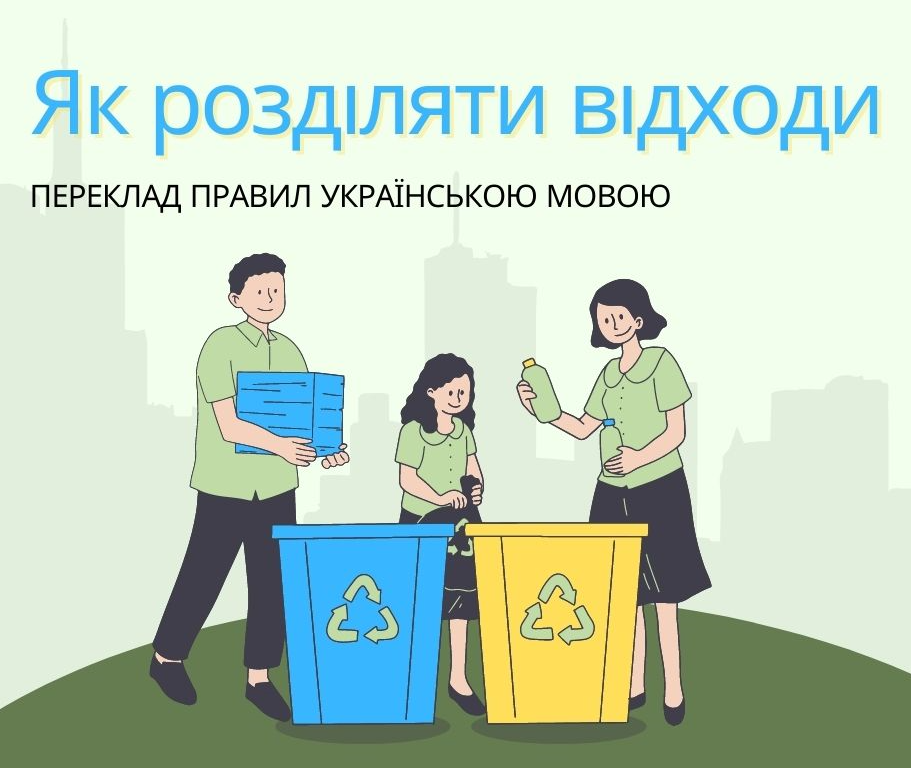 МЕТАЛ ТА ПЛАСТМАСАСлід викидатипластикові пляшки від напоїв, без кришечок та зім’ятікришечки, якщо вони не збираються окремо в рамках благодійностіпластикову упаковку з-під харчових продуктівбагатоматеріалову упаковку(наприклад, коробки з-під молока та соку)упаковка з-під засобів для чищення (наприклад, пральних порошків), косметичних засобів (наприклад, шампунів, зубної пасти) тощо.поліетиленові пакети, мішки, пакети, інша плівкаалюмінієві банки від газованої води та сокуконсервні банкиалюмінієву фольгукольорові металикришки, кришки від банокНе слід викидатипляшки та ємкості з їх вмістомпластикові іграшкиупаковки з-під лікарських засобів та використані медичні виробиупаковки з-під моторного маслаавтозапчастинивідпрацьовані батарейки та акумуляторибанки та ємкості з-під фарб і лаківвідпрацьовані електронні прилади та побутову технікуMETALE I TWORZYWA SZTUCZNENależy wyrzucaćodkręcone i zgniecione plastikowe butelki po napojachnakrętki, o ile nie zbieramy ich osobno w ramach akcji dobroczynnychplastikowe opakowania po produktach spożywczychopakowania wielomateriałowe (np. kartony po mleku i sokach)opakowania po środkach czystości (np. proszkach do prania), kosmetykach (np. szamponach, paście do zębów) itp.plastikowe torby, worki, reklamówki, inne foliealuminiowe puszki po napojach i sokachpuszki po konserwachfolię aluminiowąmetale kolorowekapsle, zakrętki od słoikówNie należy wyrzucaćbutelek i pojemników z zawartościąplastikowych zabawekopakowań po lekach i zużytych artykułów medycznychopakowań po olejach silnikowychczęści samochodowychzużytych baterii i akumulatorówpuszek i pojemników po farbach i lakierachzużytego sprzętu elektronicznego i AGDПАПІРСлід викидатиупаковку з паперу, картонні коробки, картон (також гофрований)каталоги, листівки, брошуригазети та журналишкільний та офісний папір, друковані аркушізошити та книгиобгортковий папірпаперові пакети та мішкиНе слід викидатипаперові рушники та використані гігієнічні серветкилакований папір та папір з покриттям з плівкижирний або сильно забруднений папіркартонні коробки з-під молока та напоївпаперові мішки для добрив, цементу та інших будівельних матеріалівшпалериодноразові підгузки та інші гігієнічні матеріалижирні одноразові паперові пакети та одноразовий посуд одягPAPIERNależy wyrzucaćopakowania z papieru, karton, tekturę (także falistą)katalogi, ulotki, prospektygazety i czasopismapapier szkolny i biurowy, zadrukowane kartkizeszyty i książkipapier pakowytorby i worki papieroweNie należy wyrzucaćręczników papierowych i zużytych chusteczek higienicznychpapieru lakierowanego i powleczonego foliąpapieru zatłuszczonego lub mocno zabrudzonegokartonów po mleku i napojachpapierowych worków po nawozach, cemencie i innych materiałach budowlanychtapetpieluch jednorazowych i innych materiałów higienicznychzatłuszczonych jednorazowych opakowań z papieru i naczyń jednorazowychubrańСКЛОСлід викидатипляшки та банки з-під харчових продуктів та напоїв (включаючи алкогольні напої та рослинну олію)скляну упаковку з-під косметичних засобів (якщо вона виготовлена​не з кількох постійно з'єднаних матеріалів)Не слід викидатикераміку, горщики, порцеляну, фаянс, криштальскло для окулярівтермостійке склопідсвічники з вмістом воскулампочки та люмінесцентні лампифариупаковку з-під для ліків, розчинників, моторних маселдзеркалавікна та армовані склопакетиекрани телевізорів та лампитермометри та шприциУВАГАДеякі гміни надають окремі контейнери для прозорого та кольорового скла.SZKŁONależy wyrzucaćbutelki i słoiki po napojach i żywności (w tym butelki po napojach alkoholowych i olejach roślinnych)szklane opakowania po kosmetykach (jeżeli nie są wykonane z trwale połączonych kilku surowców)Nie należy wyrzucaćceramiki, doniczek, porcelany, fajansu, kryształówszkła okularowegoszkła żaroodpornegoZniczy z zawartością woskużarówek i świetlówekreflektorówopakowań po lekach, rozpuszczalnikach, olejach silnikowychlusterszyb okiennych i zbrojonychmonitorów i lamp telewizyjnychtermometrów i strzykawekUWAGANiektóre gminy zapewniają osobne pojemniki na szkło bezbarwne i kolorowe.БІОРОЗКЛАДНІ ВІДХОДИСлід викидативідходи від фруктів та овочів (включаючи лушпиння тощо)гілки дерев і чагарниківскошену траву, листя, квітитирсу і кору деревнепросочену деревинузалишки харчових продуктівНе слід викидатикістки тваринхарчову оліютваринні відходивугільну золулікипросочену деревинуДСП і МДФ плитиземлю та камінняінші комунальні відходи (включаючи небезпечні відходи)ЗМІШАНІ ВІДХОДИВсе, що неможливо відновити в процесі переробки, крім небезпечних відходів, слід викидати в контейнер для змішаних відходів.ODPADY BIODEGRADOWALNENależy wyrzucaćodpadki warzywne i owocowe (w tym obierki itp.)gałęzie drzew i krzewówskoszoną trawę, liście, kwiatytrociny i korę drzewniezaimpregnowane drewnoresztki jedzeniaNie należy wyrzucaćkości zwierzątoleju jadalnegoodchodów zwierzątpopiołu z węgla kamiennegolekówdrewna impregnowanegopłyt wiórowych i pilśniowych MDFziemi i kamieniinnych odpadów komunalnych (w tym niebezpiecznych)ODPADY ZMIESZANEDo pojemnika z odpadami zmieszanymi należy wrzucać wszystko to, czego nie można odzyskać w procesie recyklingu, z wyłączeniem odpadów niebezpiecznych.